Journée de l’arbreL’association ABCDE de Bernwiller a organisé une formation de taille dans le verger de M.Schittly laurent à Balschwiller le samedi 3 février de 14h à 16h30. Cette formation était gratuite et ouverte à tous, les membres de l’association ou pas. Vers 14h sous un ciel ensoleillé mais un peu venteux, les deux frères Schittly Laurent et Joseph ont accueilli avec beaucoup de plaisir une vingtaine de stagiaires. Vu le nombre, ils ont décidé de former deux groupes. Laurent a proposé une taille de formation et Joseph une taille d’entretien. Les voilà partis perchés chacun sur leur échelle à dispenser leur cours. Les questions et échanges techniques et vocabularistiques furent nombreux et passionnants. Beaucoup découvraient l’arboriculture et étaient étonnés par la beauté d’un arbre, son équilibre qui se dégageait du végétal une fois taillé comme s’il était passé chez le coiffeur, aéré et bien exposé au soleil. Laurent a profité pour expliquer le fonctionnement du végétal, le rôle de chaque organe, la photosynthèse, le passage du monde inorganique à un monde organique, le miracle de la vie terrestre…Pendant ce temps, son frère Joseph jouait l’acrobate et le contorsionniste au sommet d’un arbre afin de faire rentrer la lumière. Là aussi le végétal retrouvait un bel équilibre et la forme triangulaire du sapin. Cette forme obtenue permet aux feuilles d’absorber, de synthétiser et de transformer au maximum des éléments simples en sucre nourricier pour l’ensemble de l’arbre. Vers 16h, le temps passant et un petit vent un peu glacial ont mis un terme à cette belle journée bucolique sur les hauteurs de ce beau village de Balschwiller. Avant de se quitter, le groupe s’était réuni autour d’une table bien rustique faite de rondins de sapins. Un bon jus de pommes non traitées issues des arbres du verger a étanché la soif de tous, mais surtout des deux moniteurs Laurent et Joseph, les cordes vocales à la limite de rupture à force d’explications.Merci à toutes et à tous pour ce moment convivial et de partage.Les moniteurs Schittly Laurent et Joseph Une photo du groupe restant, vers 16h 30 après la formation, le vent glacial a fait fuir un peu rapidement les participants(es) transis par le froid pénétrant.Remarque : Deux personnes sont venues exprès de Haute-Saône pour voir une taille dispensée par des « moniteurs », en effet la formation de moniteurs est très appréciée et est unique en France, cela met à l’honneur l’Arboriculture Alsacienne et son organisation. Merci à la Région, au Conseil Général, à la CEA pour leur soutien.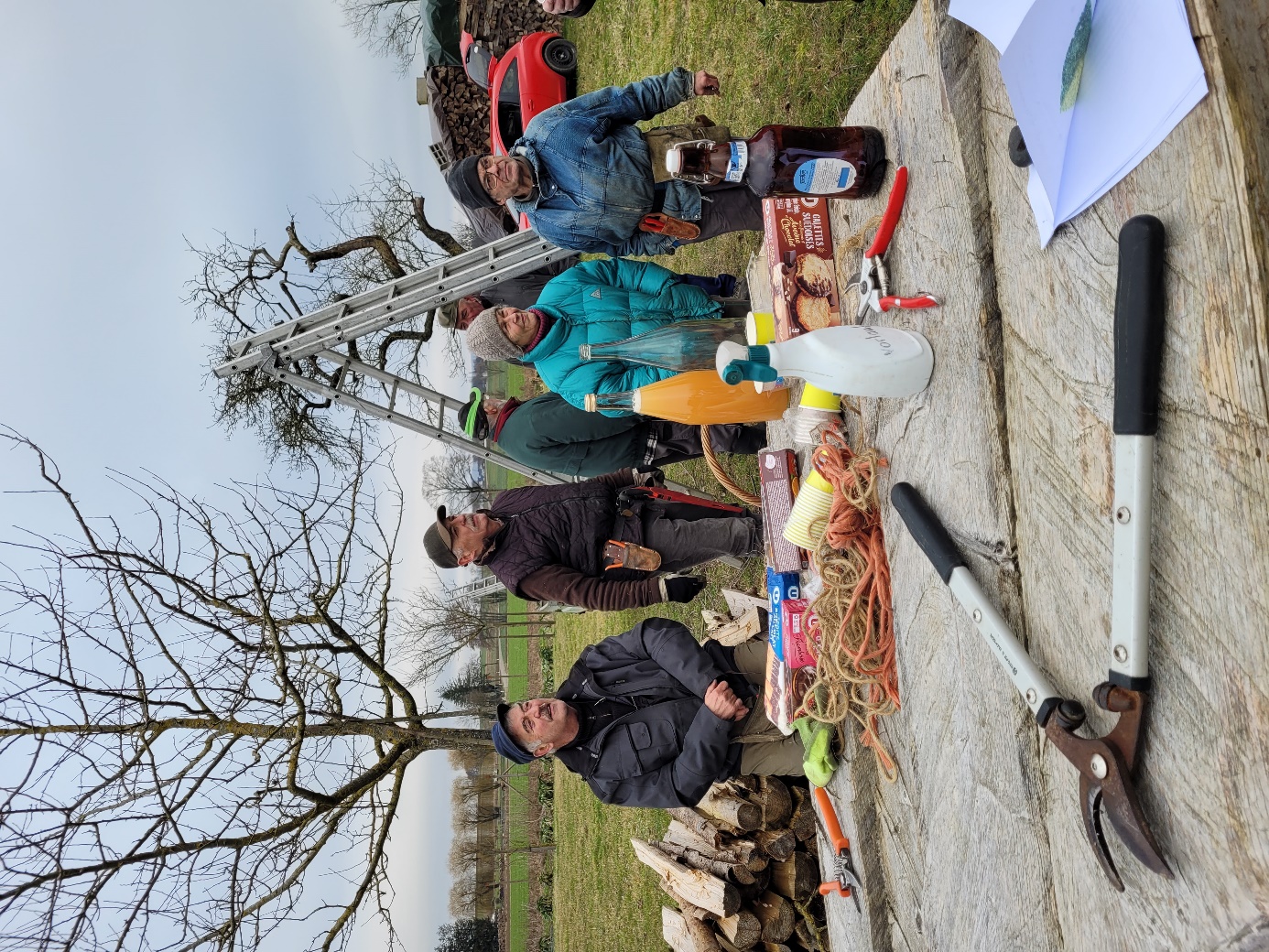 